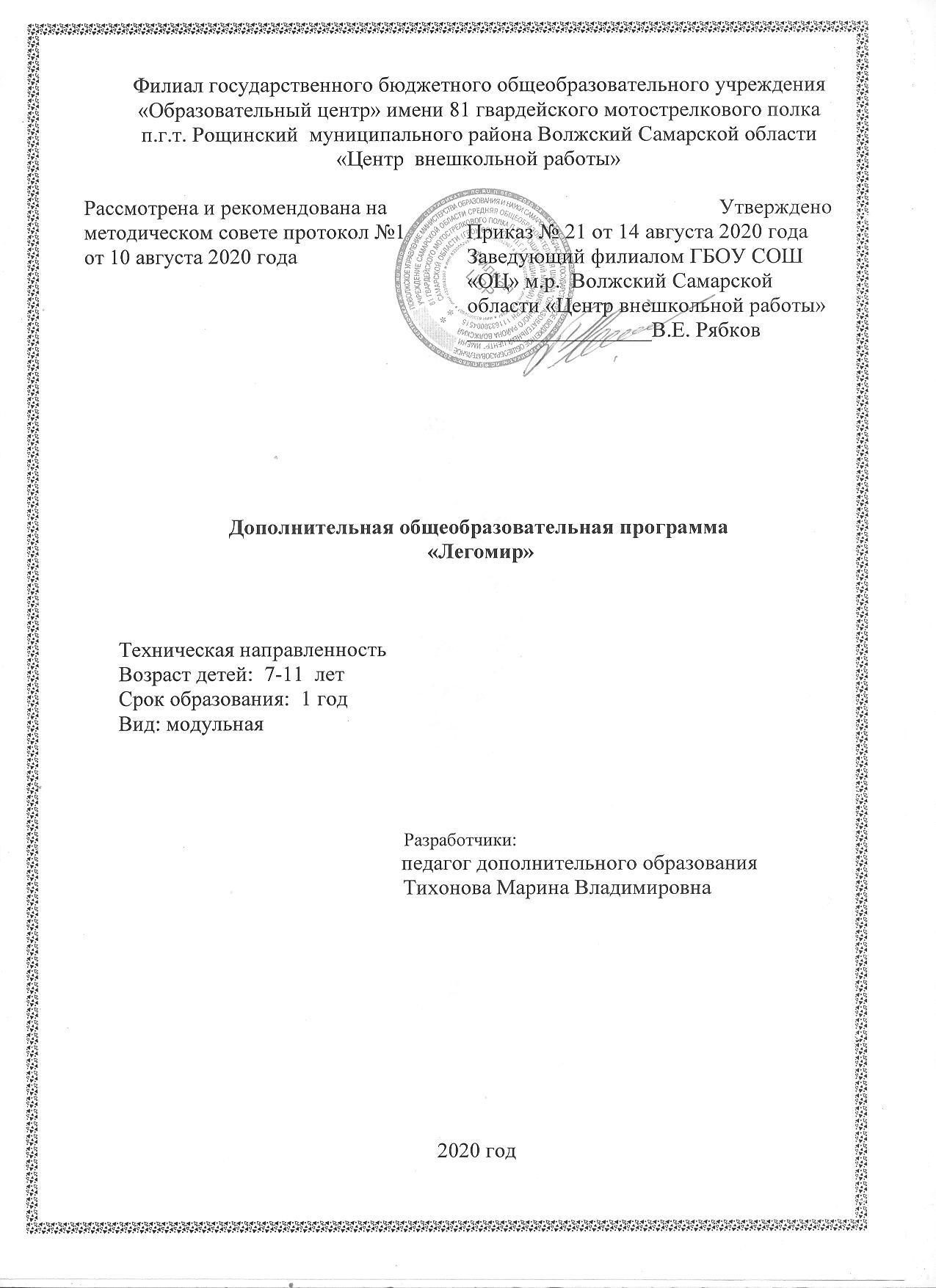 Пояснительная запискаНаправленность дополнительной общеразвивающей  программыПрограмма «ЛЕГО» направлена на обучение детей младшего школьного возраста основным практическим умениям и навыкам работы с конструктором «LEGO». Она  предполагает развитие у обучающихся мелкой моторики, умственных способностей, логического и творческого мышления, навыков конструирования. Объединяет в себе элементы игры и экспериментирования. Программа «ЛЕГО» относится к технической направленности. Программа соответствует стартовому уровню.Отличительные особенности дополнительной общеразвивающей  программы- использование игровых приёмов на занятиях:интеллектуальная разминка;контроль ЗУН посредством игровых приёмов.АктуальностьДополнительная общеразвивающая программа «ЛЕГО»актуальна тем, что раскрывает для младших школьников мир техники, способствует развитию технических способностей обучающихся, активизирует мыслительно-речевую деятельность, развивает конструкторские способности, мышление, воображение. Обучение детей легоконструированию будет способствовать начальному обучению технологии проектирования и конструирования различных механизмов и машин. В процессе обучения будет происходить тренировка мелких и точечных движений, ребята по предложенным инструкциям и схемам будут учиться анализировать, логически рассуждать. Программа предусматривает начальный уровень освоения конструктора «LEGO»,  она не требует специальной подготовки детей. По ней могут заниматься все желающие в возрасте 7-11 лет, не имеющие медицинских противопоказаний и желающие получить простейшие навыки легоконструирования.Педагогическая целесообразностьПедагогическая целесообразность дополнительной общеразвивающей программы «ЛЕГО» обусловлена развитием конструкторских способностей детей через практическое мастерство. Целый ряд специальных заданий на наблюдение, сравнение, осмысление, фантазирование будут сложить для этого.Цель дополнительной общеразвивающей  программыЦель: развитие интереса к техническому творчеству и формирование научно-технической ориентации у детей младшего школьного возраста средствами конструктора «LEGO».Задачи дополнительной общеразвивающей  программыВоспитательные:- воспитать интерес к легоконструированию, сохранению личного здоровья;- воспитать бережное отношение к материальному имуществу учреждения;- воспитывать элементарные навыки общения в коллективе, взаимопомощи;- создать условия для формирования детского коллектива.Развивающие:- развивать у обучающихся навыки логического и конструкторского мышления, память, внимание, наблюдательность, воображение, умение творчески выполнять задания;- развивать коммуникативные навыки.Обучающие:- научить грамотному использованию обучающимися основных технических терминов;- научить навыкам легоконструирования, технологической последовательности изготовления несложных конструкций;- научить использовать приобретенные знания и умения для творческого решения несложных конструкторских технологических задач, правил техники безопасности;- научить решать развивающие головоломки: ребусы, кроссворды, шарады, анаграммы и т.д.Возраст обучающихсяПрограмма «ЛЕГО» предназначена для детей в возрасте от 7 до 11 лет.В творческое объединение принимаются дети по свободному набору. Сроки реализации дополнительной общеразвивающей  программыСодержание программы реализуется за 1 год обучения, что составляет в общем объеме 108 часов.Формы и режим занятийФорма обучения: очная.Форма проведения занятий: аудиторная.Форма организации занятий: групповая.Режим занятий: занятия проводятся 3 раз в неделю по 3 академическому часу. Продолжительность занятия: 45 минут.Ожидаемые результаты и способы их проверкиЛичностные:- формирование позитивного интереса к легоконструированию, сохранению личного здоровья;- формирование детского коллектива, взаимопомощи.Метапредметные: - развитие навыков логического и конструкторского мышления,  наблюдательности, воображения, умения творчески выполнять задания;- овладение способностью понимать цели и задачи учебной деятельности;- формирование умения рационального строить самостоятельную деятельность.Предметные: - овладение простейшими навыками легоконструирования.К концу обучения по данной программе обучающиеся должны знать:правила безопасного поведения в кабинете при работе с конструкторами;правила включения и выключения компьютера;название и значение основных клавиш клавиатуры;правила запуска и завершения работы компьютерной программы «LegoWedo»;правила правильной посадки за рабочим местом;виды конструкторов, название деталей;простейшие основы легоконструирования и механики;технологическую последовательность изготовления несложных конструкций.К концу обучения по данной программе учащиеся должны уметь:-правильно сидеть за рабочим местом;- включать и выключать компьютер;- пользоваться мышью, основными клавишами клавиатуры;- запускать и завершать работу компьютерной программы «LegoWedo»;- самостоятельно, в том числе по схемам, собирать конструкции моделей, определять количество деталей;- использовать приобретенные знания и умения для творческого решения несложных конструкторских задач.Формы подведения итогов реализации дополнительной общеразвивающей  программы Подведение итогов реализации программы проходит в конце каждого полугодия. Итоги первого полугодия отражаются в Новогодней выставке, итоги второго – в отчетной выставке, на которых  обучающиеся выставляют свои творческие конструкторские работы. Формы промежуточной аттестации- теоретическое и практическое задание.Учебно-тематический план программы Учебно-тематический план программы Содержание дополнительной общеразвивающей программыМодуль 1. Легоконструирование схематичноеВводное занятиеТеория: История создания и развития конструкторов «LEGO». Знакомство с конструктором. Виды наборов конструкторов. Знакомство с программой «ЛЕГО». Правила безопасности при работе с конструктором. Темы: Транспорт. Техника. Водный транспорт.Теория: Виды транспорта. Выбор деталей для составления моделей средствами конструктора «LEGO». Планирование создания моделей. Установление связи между назначением модели и её строением. Практика: Конструирование по образцу, схеме. Подбор необходимых деталей и воспроизведение моделей. Конструирование автомобилей, воздушного, водного, пассажирского, военного и специального транспорта. Создание сюжетных композиций. Темы: Город. Строительство.Теория: Понятие о городе. Особенности городских построек. Понятия устойчивости, прочности, симметричности, функциональности. Практика: Конструирование по образцу, схеме.Подбор необходимых деталей и воспроизведение моделей.Конструирование домов, заборов, арок и т.д. Создание сюжетных композиций.Темы: Природа. Фигуры людей.Теория: Особенности природных построек, фигур людей. Практика: Конструирование по образцу, схеме.Подбор необходимых деталей и воспроизведение моделей.Конструирование деревьев, животных, фигур мальчика и девочки, людей разных профессий. Создание сюжетных композиций.Модуль 2. Легоконструирование фантазийноеТемы: Транспорт. Техника.Практика: Конструирование по собственному замыслу. Создание сюжетной композиции.Темы: Город. Строительство.Практика: Конструирование по собственному замыслу. Создание сюжетной композиции.Темы: Природа. Фигуры людейПрактика: Конструирование по собственному замыслу. Создание сюжетной композиции.Модуль 3. Робототехника с конструктором «LegoWeDo»Техника безопасности. Знакомство с конструкторомLegoWeDo.Теория: История создания и развития конструкторов «LegoWeDo». Знакомство с конструктором. Виды наборов конструкторов.  Правила безопасности при работе с конструктором«Lego We Do».Тема: Сборка моделей схематичноеПрактика:Название деталей конструктора. Правила техники безопасности при работе за компьютером. Порядок включения и выключения компьютера. Программное обеспечение для конструктора «LegoWeDo». Алгоритм работы в программе. Анализ составления и работы модели. Тема: Сконструировать своего первого робота.Практика: Название деталей конструктора. Порядок включения и выключения компьютера. Программное обеспечение для конструктора «LegoWeDo». Алгоритм работы в программе. Анализ составления и работы модели. Тема: Научить робота двигаться.Практика: Порядок включения и выключения компьютера. Программное обеспечение для конструктора «LegoWeDo». Алгоритм работы в программе. Анализ составления и работы модели.Тема: Конструирование заданных моделей.Практика:Название деталей конструктора. Порядок включения и выключения компьютера. Программное обеспечение для конструктора «LegoWeDo». Алгоритм работы в программе. Анализ составления и работы модели. Тема: Сборка моделей фантазийноеТеория:Моделирование логических отношений. Выбор необходимых деталей. Планирование создания собственных моделей. Практика: Конструирование на свободную тему и по собственному замыслу. Создание сюжетной и игровой композиции.Методическое обеспечение дополнительной общеразвивающей программыФормы занятий, планируемых по каждой теме (разделу) Материально-техническое обеспечениеспециально оборудованные столы с выдвижной подставкой под клавиатуру;стулья с подлокотниками и  регулируемой высотой спинки;подставки для ног;информационные стенды;персональные компьютеры или ноутбуки;наушники с микрофоном на каждый компьютер;колонки;запасная мышь и клавиатура;программное обеспечение«LegoWeDo»;маркерная магнитная  доска;магниты;ручки;наборы конструкторов «LEGO»;наборы конструкторов «LegoWeDo» и ресурсный набор к нему;учебно-методический комплекс «Legoeducation» (с сайта www. education.lego.com).Список литературы для педагоговВаряховаТ.Примерныеконспектыпоконструированиюсиспользованиемконструктора LEGO//Дошкольное воспитание.-2009. -№2.-С. 48-50.КомароваЛ.Г.СтроимизLEGO(моделированиелогическихотношенийиобъектов реального мирасредствами конструктораLEGO). – М.:«ЛИНКА–ПРЕСС», 2011.Кузьмина Т.НашLEGOЛЕНД//Дошкольное воспитание. -2006.-№1.-С. 52-54.16.ЛуссТ.В.Формированиенавыковконструктивно-игровойдеятельностиудетейс помощьюLEGO. –М.:Гуманитарныйиздательскийцентр ВЛАДОС, 2013.– 104 с.Список литературы для обучающихсяАниашвилиК.С.Копилканаучныхопытовиэкспериментов–М.:ИздательствоАСТ, 2016. – 128 с.БелькоЕ.Веселыенаучныеопыты.Увлекательныеэкспериментывдомашнихусловиях. – СПб: Питер, 2015. – 64 с.8.	НиконовА.П. Физиканапальцах– М.:ИздательствоАСТ, 2016. – 352 с.12.СлавинС.Н.Нашивеликиеизобретения– М.:Вече, 2016. – 320 с.Развивающие задания: тесты, игры, упражнения: 2 класс/сост.Е.В.Языканова. – М.: Издательство «Экзамен», 2009. – 126 с. (Серия «Учебно-методический комплект»)Развивающие задания: тесты, игры, упражнения: 3 класс/сост.Е.В.Языканова. – М.: Издательство «Экзамен», 2009. – 126 с. (Серия «Учебно-методический комплект»)Развивающие задания: тесты, игры, упражнения: 4 класс/сост.Е.В.Языканова. – М.: Издательство «Экзамен», 2009. – 126 с. (Серия «Учебно-методический комплект»)Дополнительная общеразвивающая программаКоличество часовФормы проведения промежуточной аттестации«ЛЕГО»108Теоретическое и практическое задание№ п/пРазделы и темы занятийВсего часовТеория Теория Практика Модуль 1.  Легоконструирование схематичноеМодуль 1.  Легоконструирование схематичноеМодуль 1.  Легоконструирование схематичноеМодуль 1.  Легоконструирование схематичноеМодуль 1.  Легоконструирование схематичное1.Вводное занятие111-2.Транспорт. 61153.Техника.51154.Водный транспорт.40,50,55,55.Город. 61156.Строительство.50,50,55,57.Фигуры людей.40,50,55,58.Природа. 50,50,54,5Модуль 2. Легоконструирование фантазийноеМодуль 2. Легоконструирование фантазийноеМодуль 2. Легоконструирование фантазийноеМодуль 2. Легоконструирование фантазийноеМодуль 2. Легоконструирование фантазийноеМодуль 2. Легоконструирование фантазийноеТранспорт. 6--6Техника.6--6Город. 7--7Строительство.8--8Природа. 5--5Фигуры людей.4--4Модуль 3. Робототехника с конструктором «LegoWeDo»Модуль 3. Робототехника с конструктором «LegoWeDo»Модуль 3. Робототехника с конструктором «LegoWeDo»Модуль 3. Робототехника с конструктором «LegoWeDo»Модуль 3. Робототехника с конструктором «LegoWeDo»Модуль 3. Робототехника с конструктором «LegoWeDo»Техника безопасности. Знакомство с конструкторомLegoWeDo.111-Сборка моделей схематичное.8--8Сконструировать своего первого робота.7--7Научить робота двигаться.6--6Конструирование заданных моделей.8--8Сборка моделей фантазийное.6115Итого:Итого:10888100№ п/пРазделы и темы занятийФорма занятийМетодыТехнологии Дидактический материал и ТСОФорма подведения итоговМодуль 1. Легоконструирование схематичноеМодуль 1. Легоконструирование схематичноеМодуль 1. Легоконструирование схематичноеМодуль 1. Легоконструирование схематичноеМодуль 1. Легоконструирование схематичноеМодуль 1. Легоконструирование схематичноеВводное занятиеУчебное занятиеИгровые, информационно-рецептивныйИнформационно-коммуникационныеУчебное пособиеНаблюдение, устный опрос, анализ2.Транспорт. Учебное занятиеИгровые, репродуктивныйигровые, развивающиеУчебное пособиеНаблюдение, устный опрос, анализ3.ТехникаУчебное занятиеИгровые, репродуктивныйигровые, развивающиеУчебное пособиеНаблюдение, устный опрос, анализ4.Город. Учебное занятиеИгровые, репродуктивныйигровые, развивающиеУчебное пособиеНаблюдение, устный опрос, анализ5.СтроительствоУчебное занятиеИгровые, репродуктивныйигровые, развивающиеУчебное пособиеНаблюдение, устный опрос, анализ6.Природа. Учебное занятиеИгровые, репродуктивныйигровые, развивающиеУчебное пособиеНаблюдение, устный опрос, анализ7.Фигуры людей.Учебное занятиеИгровые, репродуктивныйигровые, развивающиеУчебное пособиеНаблюдение, устный опрос, анализРаздел 2. Легоконструирование фантазийноеРаздел 2. Легоконструирование фантазийноеРаздел 2. Легоконструирование фантазийноеРаздел 2. Легоконструирование фантазийноеРаздел 2. Легоконструирование фантазийноеРаздел 2. Легоконструирование фантазийноеТранспорт. Учебное занятиеИгровые, частично-поисковыйигровые,развивающиеУчебное пособиеНаблюдение, устный опрос, анализТехника.Учебное занятиеИгровые, частично-поисковыйигровые,развивающиеУчебное пособиеНаблюдение, устный опрос, анализ3.Город. Учебное занятиеИгровые, частично-поисковыйигровые,развивающиеУчебное пособиеНаблюдение, устный опрос, анализ4.Строительство.Учебное занятиеИгровые, частично-поисковыйигровые,развивающиеУчебное пособиеНаблюдение, устный опрос, анализ5.Природа. Учебное занятиеИгровые, частично-поисковыйигровые,развивающиеУчебное пособиеНаблюдение, устный опрос, анализ6.Фигуры людей.Учебное занятиеИгровые, частично-поисковыйигровые,развивающиеУчебное пособиеНаблюдение, устный опрос, анализМодуль 3. Робототехника с конструктором «LegoWeDo»Модуль 3. Робототехника с конструктором «LegoWeDo»Модуль 3. Робототехника с конструктором «LegoWeDo»Модуль 3. Робототехника с конструктором «LegoWeDo»Модуль 3. Робототехника с конструктором «LegoWeDo»Модуль 3. Робототехника с конструктором «LegoWeDo»Техника безопасности. Знакомство с конструкторомLegoWeDo.Учебное занятиеИгровые, репродуктивный, частично-поисковыйинформационно-коммуникационные, игровые, развивающиеУчебно-методический комплекс «Legoeducation» Наблюдение, устный опрос, анализСборка моделей схематичноеУчебное занятиеИгровые, репродуктивный, частично-поисковыйинформационно-коммуникационные, игровые, развивающиеУчебно-методический комплекс «Legoeducation» Наблюдение, устный опрос, анализСконструировать своего первого робота.Учебное занятиеИгровые, репродуктивный, частично-поисковыйинформационно-коммуникационные, игровые, развивающиеУчебно-методический комплекс «Legoeducation» Наблюдение, устный опрос, анализНаучить робота двигаться.Учебное занятиеИгровые, репродуктивный, частично-поисковыйинформационно-коммуникационные, игровые, развивающиеУчебно-методический комплекс «Legoeducation» Наблюдение, устный опрос, анализКонструирование заданных моделей.Учебное занятиеИгровые, репродуктивный, частично-поисковыйинформационно-коммуникационные, игровые, развивающиеУчебно-методический комплекс «Legoeducation» Наблюдение, устный опрос, анализСборка моделей фантазийноеУчебное занятиеИгровые, репродуктивный, частично-поисковыйинформационно-коммуникационные, игровые, развивающиеУчебно-методический комплекс «Legoeducation» Наблюдение, устный опрос, анализ